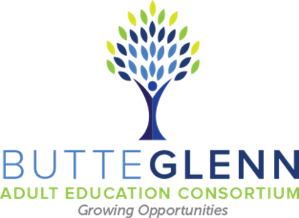 Butte-Glenn Adult Education Consortium – Notice of Regular MeetingMay 5, 2023 | 9:00am Butte County Office of Education, Suite 200 – 2491 Carmichael Drive, ChicoZoom Meeting: https://butte-edu.zoom.us/j/84384954718 AGENDACall to OrderElena Jones, Glenn County Office of EducationMike Lerch, Paradise Unified School District Jeff Ochs, Oroville Union High School District	Jennifer Foglesong, Butte County Office of Education	Jeremy Powell, Hamilton Union School District	Teresa Ward, Butte-Glenn Community College DistrictApproval of Agenda												Consideration of approval of the Agenda as presented - ActionCommunications from the Public – Consent Agenda							This time is set aside for comments on the Consent Agenda.  The Voting Members may undertake discussion only to provide clarification to the public or schedule a matter for a future meeting.Approval of Consent Agenda										Consideration of approval of Minutes – March 3, 2023 - ActionInformation and Reports										NOVA Reporting and Upcoming DeadlinesApr 30: Student Data due in TOPSPro (Q3)Apr 30: Employment and Earnings Follow-up SurveyMay 2: CFAD for 2023-24 due in NOVA *Jun 1: 21/22 and 22/23 Member Expense Report due in NOVA (Q3)Jun 30: 21/22 and 22/23 Member Expense Report certified by Consortia in NOVA (Q3) *Jun 30: End of Q4Jul 15: Student Data due in TOPSPro (Q4) FINALAug 1: Student Data due in TOPSPro (Q4) FINALAug 15: Annual Plan for 2023-24 due in NOVA *Updated CAEP Fiscal Management Guidance and 2019-20 AB 104 Program Guidance documents sent in March
Member Agency Reporting Assistance – Oroville Adult Education – Discussion of Services Consortium Member Conference/Training Report Out and Resources – Informational Report https://www.caadultedtraining.org/ Upcoming events and trainingshttps://caladulted.org/Administrators/381 Fiscal ReportingOthersProgram Map, Consortium Member New or Noteworthy Programs, Program Changes – Informational Report & DiscussionAction ItemsVote to maintain or modify AB 1491 policies in CFAD.
Communications from the Public	This item on the agenda provides an opportunity for the public to address the Voting Members on any topic that is or is not on the Agenda.  The Voting Members may also hear any written correspondence addressed to the Voting Members at this time.  A three minute time limit will be allotted to each speaker.  Twenty minutes shall be the maximum time allotted for public speakers on any one subject regardless of the number of speakers at the meeting.  Next Meeting Dates												First Fridays 9-10:30am Recommendations for Quarterly First Fridays next year:9/1/23: This is the start of Labor Day Weekend (it is Monday 9/4) but it wasn’t an issue last year12/1/233/1/245/3/24Adjournment	